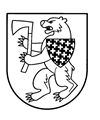 ŠIAULIŲ RAJONO SAVIVALDYBĖS TARYBASPRENDIMASDĖL ŠIAULIŲ RAJONO SAVIVALDYBĖS TARYBOS 2016 M. KOVO 31 D. SPRENDIMO NR. T-147 „DĖL ŠIAULIŲ RAJONO SAVIVALDYBĖS ŠVIETIMO ĮSTAIGŲ APTARNAVIMO TERITORIJŲ NUSTATYMO“ PAKEITIMO2019 m. gruodžio 17 d. Nr. T-402ŠiauliaiVadovaudamasi Lietuvos Respublikos vietos savivaldos įstatymo 18 straipsnio 1 dalimi, Lietuvos Respublikos švietimo įstatymo 29 straipsnio 3 dalimi, Priėmimo į valstybinę ir savivaldybės bendrojo ugdymo mokyklą, profesinio mokymo įstaigą bendrųjų kriterijų sąrašo, patvirtinto Lietuvos Respublikos švietimo, mokslo ir sporto ministro 2004 m. birželio 25 d. įsakymu Nr. ISAK-1019 „Dėl Priėmimo į valstybinę ir savivaldybės bendrojo ugdymo mokyklą, profesinio mokymo įstaigą bendrųjų kriterijų sąrašo patvirtinimo“, 2 punktu bei atsižvelgdama į Šiaulių rajono savivaldybės bendrojo ugdymo mokyklų tinklo pertvarkos 2016–2020 metų bendrąjį planą, patvirtintą Šiaulių rajono savivaldybės tarybos 2016 m. vasario 18 d. sprendimu Nr. T-40 (Šiaulių rajono savivaldybės tarybos 2019 m. spalio 8 d. sprendimo Nr. T-320 redakcija), Šiaulių rajono savivaldybės taryba n u s p r e n d ž i a:Pakeisti Šiaulių rajono savivaldybės tarybos 2016 m. kovo 31 d. sprendimo Nr. T-147 „Dėl Šiaulių rajono savivaldybės švietimo įstaigų aptarnavimo teritorijų nustatymo“ priedą ir išdėstyti jį nauja redakcija (pridedama).Šis sprendimas skelbiamas Teisės aktų registre ir gali būti skundžiamas teismui Lietuvos Respublikos administracinių bylų teisenos įstatymo nustatyta tvarka.Savivaldybės meras					 Antanas BezarasPATVIRTINTAŠiaulių rajono savivaldybės tarybos 2016 m. kovo 31 d. sprendimu Nr. T-147(Šiaulių rajono savivaldybės tarybos2019 m. gruodžio 17 d. sprendimo Nr. T-402redakcija)ŠIAULIŲ RAJONO SAVIVALDYBĖS ŠVIETIMO ĮSTAIGŲ APTARNAVIMO TERITORIJOS__________________________Eil.Nr.MokyklaKlasė / vaikų amžiusAptarnavimo teritorijaAptarnavimo teritorijaPastabosEil.Nr.MokyklaKlasė / vaikų amžiusSeniūnijaKaimas arba gatvėPastabos1.Gruzdžių gimnazija1– 10 kl.Gruzdžių seniūnijaAugučių kaimasApušėlių kaimasBiržių kaimasBučiūnų kaimasDapkūnų kaimasDargaičių kaimasDaujočių kaimasDimšių kaimasGruzdžių miestelisGurbų kaimasJauneikiškių kaimasKantminių kaimasKarvelių kaimasLygudų kaimasLukošaičių kaimasMaldenių kaimasManiušių kaimasMažeikių kaimasNorvaišių kaimasPoviliškių kaimasRačių kaimasRaubaičių kaimasSauginių kaimasSaveikių kaimasStrazdų kaimasŠepkaičių kaimasŠiupylių kaimasTaurakių kaimasValdomų kaimasŽiogų kaimas1.Gruzdžių gimnazija1– 10 kl.Šiaulių kaimiškoji seniūnijaBridų kaimas2.Meškuičių gimnazija1–10 kl.Meškuičių seniūnijaAdomiškio kaimasDapkūnų kaimasDaugėlaičių kaimasDomantų kaimasGavėnaičių kaimasGibaičių kaimasJurgaičių kaimasKarvazų kaimasKlebonų kaimasKudgalių kaimasLūpaičių kaimasMeškuičių miestelis Misaičių kaimasNikančių kaimasNoreikų kaimasPerkulpio kaimasRupeikių kaimasTamošiūnų kaimasTaurakių kaimasTautinių kaimas3.Kužių gimnazija1–10 kl.Kužių seniūnijaAmalių kaimas Apšrujų kaimasBeržynės kaimasBunokiškės kaimasDžiuikių kaimasGražuolių kaimasGilaičių kaimasIlgviečių kaimasJaunelių kaimasJurgaičių kaimasKasčiukų kaimasKurauskų kaimasKuzavinės kaimasKybarčių kaimasKužių gyvenvietėLukšių kaimas iki Žemaičių g.Luponių kaimasNorutaičių kaimasNormančių kaimasPakarniukų kaimasPakarnių kaimasPurvinės kaimasRadvilių kaimasSmiltinės kaimasSneigių kaimasStanaičių kaimasŠvendrės kaimasTyrelių kaimasVerbūnų kaimas3.Kužių gimnazija1–10 kl.Kuršėnų kaimiškoji seniūnijaOlbiškės kaimas4.Aukštelkės mokykla-daugiafunkcis centras2–6 m.,1–8 kl.Šiaulių kaimiškoji seniūnijaAukštelkės kaimasBeržynės kaimasDainų kaimasGegužių kaimasLieporių kaimasPailių kaimasRaizgių kaimasŠlepkų kaimasVerduliukų kaimas4.Aukštelkės mokykla-daugiafunkcis centras2–6 m.,1–8 kl.Bubių seniūnijaMeškių kaimas (kaimo dalis, esanti Aukštelkės pusėje)Motaičių kaimasVilkurių kaimasVizgirdų kaimas4.Aukštelkės mokykla-daugiafunkcis centras2–6 m.,1–8 kl.Kužių seniūnijaBiručių kaimasBriešlaukio kaimasJakštaičiukų kaimasJonelaičių kaimasSauginių kaimas5.Bazilionų mokykla-daugiafunkcis centras3–6 m.,1–10 kl.Bubių seniūnijaAlksnyniškės kaimasBagdoniškės kaimasBarzinskių kaimasBazilionų mistelisBeinoriškės kaimasBernotų kaimasBulėnų kaimasBurkšų kaimasČepretiškės kaimasDidlaukės kaimasDengtilčio kaimasGylių kaimasGoriškės kaimasJankaičių kaimasJusaičių kaimasJuškaičių kaimasKanapinės kaimasKnašių kaimasLeškių kaimasMaskvytės kaimasMekių kaimasMolinės kaimasPabijočių kaimasPadeglių kaimasPageluvio kaimasPakalniškių kaimasPamiškaupio kaimasParaudžių kaimasPikeliškės kaimasPikužių kaimasPurvinės kaimasRimkių kaimasSimoniškės kaimasSlišukų kaimasSpaudžių kaimasSpitkiškės kaimasStirbiškės kaimasŠilyno kaimasŠiliškės kaimasŠlišų kaimasTaručių kaimasTrociškės kaimasVabalų kaimasVilaičių kaimasVolungių kaimasZigmantinės kaimasŽalpelių kaimasBulėnų kaimas priskirtas mokyklos aptarnavimo teritorijai iki 2019 metų (imtinai) priimtiems vaikams5.Bazilionų mokykla-daugiafunkcis centras5–10 kl.Bubių seniūnijaKurtuvėnų kaimasKurtuvėnų miestelisKurtuvėnų kaimas ir Kurtuvėnų miestelis priskirti mokyklos aptarnavimo teritorijai iki 2019 m. (imtinai) priimtiems vaikams6.Bubių mokykla1–6 m.,1–10 kl.Bubių seniūnijaBacaičių kaimasBitėnų kaimasBubių kaimasBunokiškės kaimasButkaičių kaimasDaubakiškės kaimasDzidų kaimasJakštaičių kaimasJakštaičiukų kaimasGervėnų kaimasGilvyčių kaimasGilvyčiukų kaimasSenųjų Gilvyčių kaimasGrabijolų kaimasGošteliukų kaimasKadagynės viensėdisLiudorių kaimasMeškių kaimas (kaimo dalis, esanti Bubių pusėje)Mingėlių kaimasMirskiškės kaimasNoliškių kaimasPavakalnio kaimasPavėkių kaimasPaširvio kaimasSkaudvilių kaimasSlydžių kaimas Šalpirčių kaimasŠemetiškių kaimasTrauleinių kaimasTrotiškės kaimasUžčiaušių kaimasUžkalnių kaimasValatkų kaimasŽadvainių kaimas1–6 m. vaikams ir 1–4 kl. mokiniams Gilvyčių kaimas priskirtas mokyklos aptarnavimo teritorijai iki 2020 m. priimtiems vaikams6.Bubių mokykla5–10 kl.Bubių seniūnijaBulėnų kaimasDirvonų kaimasGilvyčių kaimasGirnikų kaimas Gošteliukų kaimasJakštaičiukų kaimasKurtuvėnų kaimasKurtuvėnų miestelisLaisvučių kaimasLinartų kaimasNaisių kaimasMargės kaimasPašvinės kaimasRimučių kaimasSenųjų Gilvyčių kaimasSodaliukų kaimasŠalpirčių kaimasŠemetiškių kaimasTrauleinių kaimasValatkių kaimasVainagių kaimasViekvedžių kaimasŽadvainių kaimasZuikiškės kaimas6.Bubių mokykla9–10 kl.Kužių seniūnijaSauginių kaimas7.Drąsučių mokykla3–6 m.,1–10 kl.Kuršėnų kaimiškoji seniūnijaČigonų kaimasDrąsučių kaimasEgėliškių kaimasKalviškių kaimasKubelių kaimasMiliškės kaimasPakubelių kaimasParinguvio kaimasRūvelių kaimasVorelių kaimasZastarčių kaimasŽardelių kaimas8.Ginkūnų Sofijos ir Vladimiro Zubovų mokykla5–6 m.,1–8 kl.Ginkūnų seniūnijaGinkūnų gyvenvietėMalavėnų kaimasMalavėniukų kaimasŠapnagių kaimasUosupio kaimasŽeimių kaimasŽuvininkų kaimas8.Ginkūnų Sofijos ir Vladimiro Zubovų mokykla5–6 m.,1–8 kl.Šiaulių kaimiškoji seniūnijaSutkūnų gyvenvietėVinkšnėnų kaimas iki Skroblų g.8.Ginkūnų Sofijos ir Vladimiro Zubovų mokykla5–6 m.,1–8 kl.Kairių seniūnijaLiutkūnų kaimasMikailaičių kaimas9.Kairių pagrindinė mokykla5–6 m.,1–10 kl.Kairių seniūnijaBertužių kaimasEimučių kaimasGudelių kaimasKairių kaimasKairių miestelisMumaičių kaimasNarušaičių kaimasPročiūnų kaimasŠėkščių kaimasŠiubaičių kaimasTylių kaimasVėgėlių kaimasVismantėlių kaimasZapalskių kaimasŽadžiūnų kaimasŽvigų kaimas9.Kairių pagrindinė mokykla5–6 m.,1–10 kl.Šiaulių kaimiškoji seniūnijaAleksandrijos kaimas10.Kuršėnų Daugėlių pagrindinė mokykla1–10 kl.Kuršėnų miesto seniūnijaAgrastų gatvėAviečių gatvėDaugėlių gatvėDaugėlių skersgatvisEnergetikų gatvėGeležinkeliečių gatvės namai Nr. 4, 5, 6L. Giros gatvėKarjerų gatvėKlevų gatvėLakštingalų gatvėLiepų alėjaMiško gėlių gatvėPramonės gatvėPušyno gatvėSerbentų gatvėSkyrolaukio gatvėSlyvų gatvėSodo lakštingalų gatvėSodžiaus gatvėŠermukšnių gatvėŠiaulių gatvėŠiaulių skersgatvisŽalioji gatvė10.Kuršėnų Daugėlių pagrindinė mokykla1–10 kl.Kuršėnų kaimiškoji seniūnijaDaugėlių kaimasGūragių kaimasLiepkalnio kaimasMarmų kaimasNorvaišių kaimasRaupaičių kaimasŠilelės kaimas10.Kuršėnų Daugėlių pagrindinė mokykla1–10 kl.Kužių seniūnijaSmilgių kaimas10.Kuršėnų Daugėlių pagrindinė mokykla5–8 kl.Bubių seniūnijaBacaičių kaimasBitėnų kaimasButkaičių kaimasBunokiškės kaimasDaubakiškės kaimasGilvyčių kaimasGilvyčiukų kaimasGrabijolų kaimasKadagynės viensėdisLiudorių kaimasMingėlių kaimasNoliškių kaimasPavakalnio kaimasPavėkių kaimasTilybiškės kaimasUžčiaušių kaimasUžkalnių kaimas11.Kuršėnų Stasio Anglickio mokykla5–6 m.,1–8 kl.Kuršėnų miesto seniūnijaAkmenės gatvėAlėjos gatvėAukštoji gatvėJ. Basanavičiaus gatvėBirutės gatvėP. Cvirkos gatvėV. Dambrausko gatvėDarbininkų gatvėDarbo gatvė nuo sankryžos su Vydūno gatve iki Vytauto gatvėsDariaus ir Girėno gatvėDaržų gatvėGedinčių gatvėGergždelių gatvėGintaro gatvėGluosnių gatvėL. Ivinskio gatvėJ. Janonio gatvėJurginų gatvėKalno gatvėKapų gatvėKaštonų gatvėKeramikų gatvėKraštinės gatvėV. Kudirkos gatvėKurtuvėnų gatvėLaisvės gatvėMažeikių gatvėMičiurino gatvėPakuršėnio gatvėPapilės gatvėPelkės gatvėPergalės rato gatvėPievų gatvėPutinų gatvėRomučių gatvėRūtų gatvėStadiono gatvėStatybininkų gatvėSodų bendrijos „Vėtrungė“ gatvėsŠaltinio gatvėŠatrijos gatvėT. Tilvyčio gatvėTylos gatvėTopolių gatvėTulpių gatvėUosių gatvėUžmiesčio gatvėVilniaus gatvėVydūno gatvė nuo sankryžos su Kapų gatve iki Vytauto gatvėsVytauto gatvė nuo sankryžos su Vydūno gatve iki miesto ribosVyturių gatvėViekšnių gatvėŽiedo gatvė11.Kuršėnų Stasio Anglickio mokykla5–6 m.,1–8 kl.Kuršėnų kaimiškoji seniūnijaAuksučių kaimasGaudžių kaimasGedinčių kaimasGergždelių kaimasKušleikių kaimasMažučių kaimas Pakštelių kaimasPakuršėnių kaimasPapalskių kaimasRekščių kaimasRepšių kaimasRomučių kaimasRuvelių kaimasStrazdų kaimasUžmiesčio kaimasTylučių kaimasŽilių kaimas11.Kuršėnų Stasio Anglickio mokykla5–6 m.,1–8 kl.Raudėnų seniūnijaButvydžių kaimasDirvonėnų kaimasGirlaukės kaimasJuozapavos kaimasKentraičių kaimasLeičių kaimasMedragių kaimasNeimantiškės kaimasPaežerių kaimasPamockės kaimasPūšilių kaimasRepšių kaimasRūdėnų kaimasSauslaukės kaimasŠeškių kaimas12.Kuršėnų Pavenčių mokykla-daugiafunkcis centras2–6 m.Kuršėnų miestasDaunių gatvėK. Kymantaitės gatvėir kitos gatvės, nurodytos 1–10 klasių mokiniams12.Kuršėnų Pavenčių mokykla-daugiafunkcis centras2–6 m.Kuršėnų kaimiškoji seniūnija Kriklių kaimasOlesino kaimas12.Kuršėnų Pavenčių mokykla-daugiafunkcis centras1–10 kl.Kuršėnų miesto seniūnijaAlytaus gatvėAlyvų gatvėArtojų gatvėAušros gatvėĄžuolų gatvėBeržų gatvėBiliūno gatvėČiurlionio gatvėDainų g.Darbo gatvė nuo sankryžos su Gedimino gatve iki Vydūno gatvėsDeksnės gatvėDonelaičio gatvėDurpynų gatvėGagarino gatvėGaisrininkų gatvėGedimino gatvėGeležinkeliečių gatvės namai Nr. 1, 2, 3Gėlių gatvėL. Ivinskio aikštėKęstučio gatvėKosmonautų gatvėKrantinės gatvėLaukų gatvėLuokės gatvėMaironio gatvėMaumedžių gatvėMiško gatvė Montvilos gatvėNaujoji gatvėPalaukio gatvėParko gatvėParkelio gatvėPavasario gatvėPavenčio gatvėL. Pelėdos gatvėRasos gatvėRašytojų skersgatvisRinguvos gatvėII Ringuvėnų mikrorajonasSierakausko gatvėSodo gatvėSodų bendrija „Ventos pakrantė“Spartuolių gatvėStoties gatvėŠilėnų gatvėŠiltnamio gatvėTaikos gatvėUrdupio gatvėVaižganto gatvėVentos gatvėVienuolio gatvėVydūno gatvės namai Nr. 23, 24, 25, 26, 27, 28Vytauto gatvės namai Nr. 21A, 22Žalgirio gatvėŽemaičių gatvėŽemaitės gatvėŽiužmos gatvėŽvejų gatvė12.Kuršėnų Pavenčių mokykla-daugiafunkcis centras1–10 kl.Kuršėnų kaimiškoji seniūnijaBeržtvų kaimasBūdų kaimasČiuinelių kaimasGeruogių kaimasGudmiškės kaimasJokšių kaimasKetūnų kaimasLapkasių kaimasLeičių kaimasMicaičių gyvenvietėMilvydų kaimasPadvaiskių kaimasPakumulšių kaimasPapelkių kaimasRaganių kaimasSaulučių kaimasSkačių kaimasSteponiškės kaimasSvirbūčių kaimasŠilėnų kaimasŠilkalnio kaimasŠirminių kaimasUrkuvėnų kaimasUžlaukio kaimasVarputėnų kaimasVaitkaičių kaimasVizdergių kaimasŽygaičių kaimas12.Kuršėnų Pavenčių mokykla-daugiafunkcis centrasSpecialiojo ugdymo klasėmsSpecialiojo ugdymo klasėmsVaikai, gyvenantys Šiaulių rajone13.Naisių mokykla3–6 m.,1–10 kl.Meškuičių seniūnijaBagdongirio kaimasDakčių kaimasDvarlaukio kaimasDaunorų kaimasMišeikių kaimasNaisių kaimasNorkūnų kaimasSereikių kaimasŽačių kaimas14.Pakapės mokykla3–6 m.,1–10 kl.Šiaulių kaimiškoji seniūnijaBačiūnų kaimasBudos kaimasEinoraičių kaimasGiedrių kaimasKarpiškių kaimasLingailių kaimasMeškiškių kaimasMinaičių kaimasNormančių kaimasPakapės kaimasPagervinės kaimasRėkyvos kaimasŠirvučių kaimasŠukių kaimasTvibių kaimasTvibukų kaimasVaikšnėgalos kaimasVileikių kaimasŽylakių kaimas15.Raudėnų mokykla-daugiafunkcis centras3–6 m.,1–10 kl.Raudėnų seniūnijaAtuonių kaimasBartlaukės kaimasČibirikų kaimasDaržiškės kaimasDubinių kaimasDirvonėnų kaimasFelicinavos kaimasGelžės kaimasGirkautų kaimasIniškių kaimasKybartiškių kaimasKentraičių kaimasLuinių kaimasMedlaukės kaimasMedragių kaimasParaudžių kaimasPėžų kaimasPakoklynės kaimasPatyrelių kaimasPakentraičių kaimasPastruikiškės kaimasPabalvės kaimasPagelžių kaimasPagelžiukų kaimasPažiužmėlių kaimasRaudėnų kaimasRūdėnų kaimasŠvendrių kaimasŠluotiškės kaimasTarvydžių kaimasTaučių kaimasVilkdaržių kaimasVodeikių kaimasŽagariškės kaimasŽemalėnų kaimas16.Šakynos mokykla3–6 m.,1–10 kl.Šakynos seniūnijaBalsių kaimasBaužų kaimasBurbinų kaimasČeponių kaimasGaižiškių kaimasDargių kaimasDauginčių kaimasDiržių kaimasGedvydžių kaimasKiauklių kaimasMandeikių kaimasMasių kaimasMažaičių kaimasMikaičių kaimasMikutaičių kaimasMykolaičių kaimasMimaičių kaimasPaliesių kaimasPiktaičių kaimasPiktuižių kaimasRaudondvario kaimasRiškaičių kaimasSemeniškių kaimasSkobiškių kaimasŠakynos kaimasŠelvenų kaimasTautgailių kaimasTulminų kaimasValakų kaimasViliočių kaimasViesgirdžių kaimasŽarėnų kaimas17.Šilėnų mokykla3–6 m.,1–10 kl.Kairių seniūnijaBacionų kaimasDvikapių kaimasJankūnų kaimasSodų bendrijosŠilėnų kaimas18.Voveriškių mokykla2–6 m.,1–10 kl.Šiaulių kaimiškoji seniūnijaAndrejavos kaimasDausiškių kaimasJuodenkių kaimasKuprių kaimasPaitaičių kaimasPumpučių kaimasToliočių kaimasVijolių kaimasVoveriškių kaimasSodininkų bendrija „Švendrelis“Vinkšnėnų kaimas (Vijolių kaimo pusėje iki Slėnio g.)18.Voveriškių mokykla2–6 m.,1–10 kl.Kužių seniūnijaNoreikių kaimasLukšių kaimas (dalis Voveriškių pusėje iki Noreikių g. ir Gražuolių g.19.Kurtuvėnų mokykla-daugiafunkcis centras2–6 m.,1–4 kl.Bubių seniūnijaBulėnų kaimasDirvonų kaimasGilvyčių kaimasGirnikų kaimasKurtuvėnų kaimasKurtuvėnų miestelisLaisvučių kaimasLinartų kaimasMargės kaimasNaisių kaimasPašvinės kaimasRimučių kaimasSauginiaiSodaliukų kaimasVainagių kaimasValatkių kaimasViekviedžių kaimasZuikiškės kaimasGilvyčių kaimas priskirtas mokyklos aptarnavimo teritorijai nuo 2020-01-0120.Ginkūnų lopšelis-darželis1–5 m.Ginkūnų seniūnijaGinkūnų kaimasGirelės kaimasMalavėnų kaimasMalavėniukų kaimasŠapnagių kaimas Uosupio kaimasVinkšnėnų kaimas iki Skroblų g.Žeimių kaimasŽuvininkų kaimas20.Ginkūnų lopšelis-darželis1–5 m.Šiaulių kaimiškoji seniūnijaSutkūnų kaimas21.Gruzdžių lopšelis-darželis „Puriena“1–6 m.Gruzdžių seniūnijaApušėlių kaimasAugučių kaimasBiržių kaimasBridų kaimasBučiūnų kaimas Dargaičių kaimasDaujočių kaimasDimšių kaimasGruzdžių miestelisGurbų kaimasJauneikiškių kaimasKantminių kaimasKarvelių kaimasLygudų kaimasLukošaičių kaimasMaldenių kaimasManiušių kaimasMažeikių kaimasNorvaišų kaimasPoviliškių kaimasRačių kaimasRaubaičių kaimasSauginių kaimas Saveikių kaimasStrazdų kaimasŠepkaičių kaimasŠiupylių kaimasTaurakių kaimasValdomų kaimasŽiogų kaimas22.Meškuičių lopšelis-darželis1–6 m.Meškuičių seniūnijaAdomiškių kaimasBagdongirio kaimasDapkūnų kaimasDaugėlaičių kaimasDaunorų kaimasDomantų kaimas Gavėnaičių kaimasGibaičių kaimasJurgaičių kaimasKarvazų kaimasKlebonų kaimasKudgalių kaimasLūpaičių kaimas Naisių kaimasMeškuičių miestelisMisaičių kaimasNikančių kaimasNoreikių kaimasParkulpio kaimasRupeikių kaimasSereikų kaimasTamošiūnų kaimasTaurakių kaimasTautinių kaimas23.Kairių lopšelis-darželis „Spindulėlis“1–5 m.Kairių seniūnijaBacionių kaimasBertužių kaimasEimučių kaimasGudelių kaimasKalniškių kaimas Kairių kaimasKairių miestelisLiutkūnų kaimasMikailaičių kaimasMumaičių kaimasNorušaičių kaimasPročiūnų kaimasŠėkščių kaimasŠiubaičių kaimasTylių kaimasVismantėlių kaimasVėgėlių kaimasZapalskių kaimasŽadžiūnų kaimasŽalgirio kaimasŽvigų kaimas23.Kairių lopšelis-darželis „Spindulėlis“1–5 m.Šiaulių kaimiškoji seniūnijaAleksandrijos kaimas24.Kužių lopšelis-darželis „Vyturėlis“1–6 m.Kužių seniūnijaAmalių kaimasApšrųjų kaimasBeržynės kaimasDžiuikių kaimasGilaičių kaimasGražuolių kaimasIlgviečių kaimasJakštaičiukų kaimasJaunelių kaimasJurgaičių kaimas Kasčiukų kaimasKybarčių kaimasKurauskų kaimasKuzavinės kaimasKužių gyvenvietėLukšių kaimas Luponių kaimasNormančių kaimas Nutaučių kaimasPakarniukų kaimasPakarnių kaimasPervažos kaimasPurvinės kaimasRadvilių kaimasSmiltynės kaimasSneigių kaimasStonaičių kaimasŠobliškės kaimasŠvendrės kaimasTyrelių kaimasVerbūnų kaimas25.Daugėlių lopšelis-darželis1–6 m.Kuršėnų miesto seniūnijaDaugėlių gatvė nuo 81 iki gatvės pabaigosLiepų alėjaSodų bendrijos „Sodžius“ ir „Šilelis“Plytinės skersgatvis25.Daugėlių lopšelis-darželis1–6 m.Kuršėnų kaimiškoji seniūnijaDaugėlių kaimasGūragių kaimasLiepkalnio kaimasNorvaišių kaimasMarmų kaimasRaupaičių kaimasŠilelių kaimas25.Daugėlių lopšelis-darželis1–6 m.Bubių seniūnija Bacaičių kaimasBitėnų kaimasBunokiškės kaimasButkaičių kaimasDaubakiškės kaimasGilvyčiukų kaimasGrabijolų kaimasKadagynės viensėdisLiudorių kaimasMingėlių kaimasNoliškių kaimasPavakalnio kaimasPavėkių kaimasTilybiškės kaimasUžčiaušių kaimas25.Daugėlių lopšelis-darželis1–6 m.Kužių seniūnijaSmilgių kaimas26.Kuršėnų lopšelis-darželis „Buratinas“0–6 m.Kuršėnų miesto seniūnijaAušros gatvėDaugėlių skersgatvisDaugėlių gatvė nuo 1 iki 80A numerio Klevų gatvėL. Giros gatvėPramonės gatvėPušyno gatvėSkirlaukio gatvėSodžiaus gatvėS. Dariaus ir S. Girėno gatvėŠermukšnių gatvėŽalioji gatvė27.Kuršėnų lopšelis-darželis „Eglutė“1–6 m.Kuršėnų miesto seniūnijaAukštoji gatvėDaržų gatvėDebesų gatvėEnergetikų gatvėGergždelių gatvėGintaro gatvėGluosnių gatvėJazminų gatvėJ. Janonio gatvėJurginų gatvėKalno gatvėKapų gatvėKarjerų gatvėKeramikų gatvėKraštinės gatvėKregždžių gatvėKurtuvėnų gatvėLaisvės gatvėL. Ivinskio gatvėNaujoji gatvėPakuršėnio gatvėPelkės gatvėPempių gatvėPerkūno gatvėPievų gatvėPutinų gatvėRyto gatvėRugių gatvėRūtų gatvėStatybininkų gatvėSodininkų bendrijos „Vėtrungė“„Šaltinėlis-1“„Šaltinėlis-2“Šaltinio gatvėŠatrijos gatvėŠiaulių gatvėŠiaulių skersgatvisTylos gatvėTopolių gatvėTulpių gatvėUosių gatvėUžmiesčio gatvėV. Kudirkos gatvėVilniaus gatvėVėtrungės gatvėVieversių gatvėVyturių gatvė27.Kuršėnų lopšelis-darželis „Eglutė“1–6 m.Raudėnų seniūnijaButvydžių kaimasGirlaukės kaimasJuozapavos kaimasLeičių kaimasMedragių kaimasNeimantiškės kaimasPaežerių kaimasPamockės kaimasPūšilių kaimasRepšių kaimasSauslaukės kaimasŠeškių kaimas27.Kuršėnų lopšelis-darželis „Eglutė“Specialiojo ugdymo grupesSpecialiojo ugdymo grupesVaikai, gyvenantys Šiaulių rajone28.Kuršėnų lopšelis-darželis „Nykštukas“1–6 m.Kuršėnų miesto seniūnijaAlėjos gatvėAkmenės gatvėAlyvų gatvėA. Vienuolio gatvėĄžuolų gatvėBeržų gatvėBirutės gatvėBraškių gatvėDarbo gatvėDarbininkų gatvėDeksnės gatvėDurpynų gatvėGaisrininkų gatvėGedimino gatvėGedinčų gatvėGeležinkeliečių gatvėGėlių gatvėI. Mičiurino gatvėJ. Gagarino gatvėJ. Basanavičiaus gatvėJ. Biliūno gatvėKaštonų gatvėKęstučio gatvėKiškių gatvėKosmonautų gatvėKrantinės gatvėK. Donelaičio gatvėLakštingalų Trelių gatvėLazdynų Pelėdos gatvėLelijų gatvėLuokės gatvėL. Ivinskio aikštėMaironio gatvėMaumedžių gatvėMažeikių gatvėMiško gatvė M. K. Čiurlionio gatvėPalaukio gatvėPapilės gatvėParko gatvėPavasario gatvėPavenčio gatvėPergalės Rato gatvėP. Cvirkos gatvėRasos gatvėRašytojų skersgatvisRinguvos gatvėII Ringuvėnų gatvėRomučių gatvėSodo gatvėSpartuolių gatvėStadiono gatvėStoties gatvėSodų bendrija „Ventos pakrantė“Taikos gatvėŠilėnų gatvėŠiltnamio gatvėT. Tilvyčio gatvėUrdupio gatvėVaižganto gatvė Varnėnų gatvėVentos gatvėVydūno gatvėVytauto gatvėVyšnių takasV. Dambrausko gatvėV. Montvilos gatvėZ. Sierakausko gatvėŽalgirio gatvėŽemaičių gatvėŽemaitės gatvėŽiedo gatvėŽiužmos gatvėŽvejų gatvė1–2 m.Kuršėnų kaimiškoji seniūnijaBūdų kaimasČigonų kaimasČiuinių kaimasDrąsučių kaimasEgėliškių kaimasJokšių kaimasKalviškių kaimasKetūnų kaimasKubelių kaimasLapkasių kaimasMicaičių gyvenvietėMiliškės kaimasPadvaiskių kaimasPakubelių kaimasPakumulšių kaimasParinguvio kaimasSaulučių kaimasUrkuvėnų kaimasVaitkaičių kaimasVarputėnų kaimasVizdergių kaimasVorelių kaimasZastarčių kaimasŽardelių kaimas